Central African RepublicCentral African RepublicCentral African RepublicCentral African RepublicMay 2030May 2030May 2030May 2030SundayMondayTuesdayWednesdayThursdayFridaySaturday1234Labour Day5678910111213141516171819202122232425262728293031Ascension DayNOTES: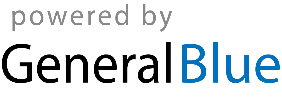 